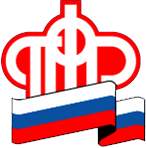 Социальные выплаты увеличились с 1 февраля на 5,4%Сегодня, 1 февраля, страховые пенсии неработающих пенсионеров увеличились на 5,4%. Отделение Пенсионного фонда России по Республике Алтай проиндексировало страховые пенсии 31 тысяче неработающих пенсионеров региона. Средний размер увеличения страховой пенсии в результате составил 621,88 рублей.Одновременно с индексацией страховых пенсий на 5,4% увеличилась ежемесячная денежная выплата (ЕДВ), - самая массовая социальная выплата.  В Республике Алтай ее получают более 27,6 тысяч федеральных льготников, включая инвалидов, ветеранов боевых действий, граждан, подвергшихся воздействию радиации, Героев Советского Союза и России, Героев Социалистического Труда и других граждан. Размер индексации ЕДВ определен исходя из роста потребительских цен за 2016 год*. На 5,4% также индексируется входящий в состав ЕДВ набор социальных услуг (НСУ). По закону он может предоставляться в натуральной или денежной форме. Стоимость полного денежного эквивалента НСУ с 1 февраля выросла до 1048,97 рублей в месяц. Он включает в себя предоставление лекарственных препаратов, медицинских изделий, продуктов лечебного питания – 807,94 рубля, предоставление путевки на санаторно-курортное лечение для профилактики основных заболеваний – 124,99 рубля, бесплатный проезд на пригородном железнодорожном транспорте или на междугородном транспорте к месту лечения и обратно – 116,04 рубля. Помимо этого, также увеличивается пособие на погребение, которое Пенсионный фонд выплачивает родственникам умершего пенсионера. С 1 февраля размер пособия  с учетом районного коэффициента составляет 7787,15 рублей.Кроме того, в январе осуществляло единовременную выплату пенсионерам  в  размере  5000  рублей. * Постановление Правительства РФ от 26 января 2017 года № 88 «Об утверждении размера индексации выплат, пособий и компенсаций в 2017 году».                                                                                                                      ГУ-УПФР  в  Улаганском  районе